Муниципальное автономное учреждение 
дополнительного образования «Компьютерная школа»
муниципального образования ХМАО – Югры города РадужныйПЕДАГОГИЧЕСКИЙ 
(СОЦИАЛЬНО-ОБРАЗОВАТЕЛЬНЫЙ) ПРОЕКТ«Вехи Победы 
в техническом творчестве детей»педагога дополнительного образования
муниципального автономного учреждения 
дополнительного образования «Компьютерная школа»
Маклаковой Натальи ГеннадьевныРадужный, 2020 годЗачем нам помнить о войне?
Пока мы помним, мы живем,
А нужно помнить и гордиться,
Тогда война не повторится,
И над страной не грянет гром!ПЕДАГОГИЧЕСКИЙ (СОЦИАЛЬНО-ОБРАЗОВАТЕЛЬНЫЙ) ПРОЕКТ 
«Вехи Победы в техническом творчестве детей»Обоснование необходимости разработки проектаВ системе дополнительного образования детей педагогически целесообразно использовать многообразие форм организации учебного процесса: совмещение учебных занятий и внеучебных мероприятий, обучение в разновозрастных группах, организацию дистанционных конкурсов и турниров, использование игровых ситуаций, что позволяет не только усилить образовательный эффект занятий, но и обеспечить социализацию учащихся и развитие их общей культуры. Такой подход согласуется с Концепцией развития системы дополнительного образования детей в ХМАО – Югре, в которой поставлена задача обеспечения качества и эффективности дополнительного образования детей путем обновления содержания через разработку образовательных программ технического профиля, интегрирующих различные области знаний и обеспечивающих гибкость, вариативный характер дополнительного образования, нацеленных на духовно-нравственное и культурное развитие детей.Организуя образовательный процесс в системе дополнительного образования с детьми в возрасте от 8 до 14 лет в области информационно-коммуникационных технологий, я пришла к выводу, что максимальный образовательный результат имеют занятия, организованные в технологии проектной деятельности с разработкой личностно и социально-значимых проектов, интегрирующих практические знания предметной области и теоретико-практические знания из других научных областей. Поиск тематики для организации проектной деятельности технической направленности с учащимися, а также участие в мероприятиях по патриотическому воспитанию подрастающего поколения стали отправной точкой для разработки нового проекта.Актуализация темы Великой Отечественной войны, как средства патриотического воспитания детей, широко применяется в таких направлениях образовательной системы как история, литература, театральное и изобразительное искусство. Вместе с тем, существует очень небольшая доля образовательных программ и проектов технической направленности способствующих сохранению исторической памяти о войне. Широко известны проекты по реконструкции территорий, быта и вооружения солдат Второй мировой войны, военно-исторические реконструкции боевых действий, проекты по ремонту и восстановлению военных автомобилей и самолетов. Но эти проекты требуют достаточных финансовых ресурсов и, в основном, предназначены для старшеклассников и молодежи.Сегодня очень важно, чтобы каждый ребенок больше знал о войне и о Дне Победы, т.к. прошлое нашей страны, каким бы трудным оно ни было, это достояние народа, а его сохранение в памяти наших детей начиная с раннего возраста – важнейшая политическая, нравственная и культурная задача. С учётом вышеуказанного, социально-образовательный проект «Вехи Победы в техническом творчестве детей» является актуальным и необходимым, поскольку создает оптимальные условия для решения задач сохранения у детей и подростков исторической памяти о войне, формирования общественно-значимых черт личности в процессе освоения культурных и социальных ценностей на фоне изучения, закрепления и углубления предметных знаний в области информационных технологий, технического конструирования и моделирования.Научная база проектаСогласно современным концепциям педагогической науки, социально-образовательный проект в отличии от социально-педагогического не только включает ребенка в реальный социальный контекст, но преследует цели освоения содержания учебного материала, является способом углубления понимания смысла предметного знания и включения детей в социальное окружение через систему заданий, имеющих практический компонент. Настоящий проект разработан с учетом принципов технологии социально-образовательных проектов, описанных в исследованиях Колесниковой И.А. :наличие общественной миссии, востребованность и социальная значимость результатов деятельности; опора проекта на управление человеческими и знаниевыми ресурсами, коллективно-распределенный характер деятельности;кооперация с социальными партнерами;образовательное сопровождение хода осуществления проекта с позиции обеспечения рефлексии и анализа полученных результатов;эффективность проекта и планирование нового цикла.На основе анализа работ Антонюка С.В., Сиденко А.С., Аникеевой Н.П. для реализации социально-образовательных проектов целесообразно использовать следующие методы и образовательные технологии: информационно-коммуникационные, как основу предметных знаний проекта, как современное средство представления информации и как компетенции, соответствующие современному уровню развития информационного общества;исследовательские, как возможность организации решения творческих исследовательских задач с заранее неизвестным решением;творческих мастерских, как средство организации процесса познания через создание эмоциональной атмосферы;интерактивные и игровые, как вида деятельности, направленного на воссоздание и усвоение общественного опыта;проектные, как средство стимулирования интереса учащихся к определенным проблемам, предполагающим владение определенной суммой знаний и через проектную деятельность, предусматривающим решение поставленных проблем, умение на практике применять полученные знания.Цель и задачи проектаЦель проекта: организация участия детей и подростков в мероприятиях, посвященных празднованию Дня Победы в социальной среде города Радужный через образовательную деятельность в области информационных технологий, технического конструирования и моделирования.Задачи проекта:Приобщение учащихся к историческим ценностям своего народа, формирование чувства национального достоинства, воспитание патриотических чувств к истории Родины.Организация социально-значимой деятельности детей и подростков через разработку и реализацию проектов, конкурсов и акций в городе Радужный. Создание условий для публичного предъявления учащимися информационных, конструкторско-технологических, творческих, исследовательских работ и проектов.Создание условий для повышения мотивации подрастающего поколения к научно-техническому творчеству и инновациям.Создание условий для духовно-нравственного и культурного развития детей.Механизм реализации проектаСроки и место реализации проектаПроект реализуется в муниципальном автономном учреждении дополнительного образования «Компьютерная школа» города Радужный (далее по тексту – МАУ ДО «Компьютерная школа»). Длительность функционирования проекта составляет 3 года.Первый этап: подготовительный, январь-март 2017 годаВторой этап: практический, апрель 2017 - май 2019 года Третий этап: обобщающий, июнь 2019 годаЕжегодно план реализации практического этапа корректируется и уточняется по содержанию и срокам проведения мероприятий.Координатор проекта: педагог дополнительного образования МАУ ДО «Компьютерная школа» Маклакова Наталья Геннадьевна.Участники проекта: учащиеся МАУ ДО «Компьютерная школа» объединений «Я и мой компьютер» (9-10 лет), «Учимся, создаем, конструируем» (11-13 лет), «Компьютерная графика» (14-15 лет), учителя информатики школ города Радужный и образовательных организаций ХМАО – Югры.Социальные партнеры: образовательные организации, общественное объединение «Клуб «4Х4», городской этнографический музей, жители города Радужный.Формы и виды обучения, используемые в ходе реализации проектаВ ходе реализации проекта основными организационными формами деятельности учащихся являются групповые и индивидуальные формы обучения.Ведущим методом освоения содержания учебного материала в данном социально-образовательном проекте является метод проектов, как метод развития опыта творческой проектной деятельности, который ставит в центр образовательной системы личность ребенка, раскрытие его творческого потенциала, является важным условием активизации познавательной мотивации, содействуют становлению самостоятельности в мышлении и практической деятельности. Метод развития опыта творческой проектной деятельности учащихся базируется на основе интеграции учебных занятий и внеучебных мероприятий и синтезирует как традиционные для дополнительного образования методы и виды, такие как беседа, демонстрация, практические упражнения, самостоятельная работа, игры, конкурсы, экскурсии, так и нетрадиционные – совещания рабочих групп, мастерские, презентации, фестивали, акции, дистанционные турниры и конкурсы. Новизна проектаНовизна проекта заключается в разработке автором ряда новых, не имеющих аналогов очных и дистанционных внеучебных мероприятий для детей. А также в том, что такой  социально-образовательный проект, основанный на интеграции историко-патриотического содержания и технического творчества детей младшего и среднего школьного возраста, впервые реализуется на территории города Радужный.Содержание проектаОсновная идея проекта заключается в организации совместной творческой деятельности учащихся и педагогов по разработке и реализации социально-значимых мероприятий школьного и городского уровня, содержание которых выстраивается относительно изучаемых предметных знаний в области информационно-коммуникационных технологий и способствуют развитию чувств сопричастности к делам родной страны и города.С этой целью, для организации каждого мероприятия проекта координатор создает рабочую группу из учащихся, освоивших содержание учебного материала, требуемого для его проведения. В зависимости от уровня и сложности планируемого мероприятия в рабочую группу могут входить педагоги и методисты МАУ ДО «Компьютерная школа», а также социальные партнеры.  Координатор проекта совместно с членами рабочей группы составляет план реализации мероприятия, который традиционно включает три этапа – организационный,
практический и итоговый. Пример плана реализации одного из мероприятий проекта представлен в Приложении 1. Реализация проекта с использованием указанной тактики делает учебный процесс более полным, интересным, насыщенным и позволяет получить следующие образовательные результаты:увеличивает пространство развития творческой и познавательной активности учащихся;формирует социальный опыт и социальную активность учащихся; позволяет реализовать индивидуальную образовательную траекторию обучения;демонстрирует способности учащихся, невостребованные основным образованием;расширяет тематику и спектр изучаемого материала;формирует у учащихся опыт самостоятельной работы;реализует лучшие личностные качества;создает условия для формирования у учащихся патриотического сознания и гражданского достоинств. Перечень мероприятий проектаВ настоящее время проект находится на практическом этапе реализации, результаты которого показывают его необходимость и значимость. Социальная аудитория проекта уже составила более 150 человек, среди которых работники учреждений, жители города Радужный и педагоги образовательных организаций ХМАО-Югры. Описание реализованных и планируемых мероприятий представлено в следующей таблице.Подготовительный этап, январь-март 2017 годаПрактический этап, апрель 2017 - май 2019 годаОбобщающий этап, июнь 2017Перспективность применения проектаПрактическая значимость и перспективность социально-образовательного проекта «Вехи Победы в техническом творчестве детей» заключается в широкой возможности его распространения как на территории муниципальных образований Ханты-Мансийского автономного округа – Югры, так и в других регионах. С этой целью проект опубликован на официальном сайте учреждения comp-school.ru в разделе «Педагогическая мастерская», учебно-методические материалы по проведению мероприятий проекта размещены на городском учебно-методическом сайте «Методист» и всероссийском педагогическом портале Videouroki.net.ЗаключениеРазработанная модель социально-образовательной среды, реализующаяся в ходе проекта, позволяет включить учащихся в активное взаимодействие с компонентами среды и создает условия для повышения мотивации подрастающего поколения к научно-техническому творчеству, способствует воспитанию патриотических чувств к истории Родины и формированию социально-нравственных ценностей, норм и правил поведения.Литература Злаказов, А.С., Горшков, Г.А., Шевалдина, С.Г. «Уроки Лего – конструирования в школе». Методическое пособие. – М., Бином. Лаборатория знаний, 2011. — 206 с.Колесникова, И. А. Педагогическое проектирование Учеб. пособие для высш. учеб. заведений [Текст] / И.А.Колесникова, М.П.Горчакова-Сибирская– М: Издательский центр «Академия», 2005. — 288 с.Методические рекомендации «Программно-методическое обеспечение» [Электронный ресурс] - Режим доступа: http: //nsportal.ru/shkola/dopolnitelnoe - obrazovanie . - Загл. с экрана. Подласый, И.П. Продуктивная педагогика [Текст] / И.П Подласый.. – М.: Народное образование, 2003. – 495с. Скок, Г. Б. Как проанализировать собственную педагогическую деятельность [Текст] / Г. Б. Скок. – М.: Изд-во Педагогического общества России, 2001. – 100с. Тавокин, Е. П., Табатадзе, И.А. К вопросу об исторической памяти о Великой Отечественной Войне// Социс. 2010.№ 5.Тучкова, Т.У. Урок как показатель грамотности и мастерства учителя [Текст] / Т.У. Тучкова. – М.: ЦГЛ, АПК и ПРО, 2003. Хуторской, А.В. «Дидактическая эвристика. Теория и технология креативного обучения.» - [Текст] / А.В Хуторской, – М.: Изд-во МГУ, 2003. — 544 с.ПРИЛОЖЕНИЕ 1План реализации социальной акции «Фронтовик»Мероприятие проводится с целью патриотического воспитания учащихся, воспитание интереса к исторической дате Победе в Великой Отечественной войне и оказания помощи населению города  Радужный по сканированию, ретушированию и обработке фотографий для табличек памяти шествия «Бессмертный полк» Координатор проекта: Маклакова Н.Г.Рабочая группа: учащиеся объединения «Компьютерная графика» Астанова К., Коломеец О., Жамкова Н., Мирзанурова Л., Цыганкова Т.Эксперт в области компьютерной графики: педагог Шаталова О.Н.Социальный партнер: автономное учреждение «Городской молодежный центр «Вектор М»ПРИЛОЖЕНИЕ 22.1. Дополнительная общеобразовательная программа «Я и мой компьютер!»Модуль «Я собираю Lego»6 часов Знакомство детей с историей создания ЛЕГО и возникновения названия. Развивающие возможности конструктора ЛЕГО. Знакомство с виртуальным конструктором LEGO Digital Designer.Знакомство с технологией сборки конструктора. Знакомство с особенностями работы конструктора LEGO Digital Designer.Знакомство с движущимися механизмами. Добавление фона. Использование заготовок.Демонстрации: Презентация  знакомство с историей создания ЛЕГО. Просмотр  моделей созданных в конструкторе LEGO Digital Designer.Практикумы: Создание простых моделей Лего.Создание модели по инструкции.Создание собственных моделей и инструкций к построенным моделям.Создание моделей военной техники. Запись созданной модели в конструкторе LEGO Digital Designer.2.2. Дополнительная общеобразовательная программа «Учимся, создаем, конструируем»Модуль «Кадр за кадром»6 часов Знакомство детей с видео презентаций. Отличие видео презентаций от видеороликов. Знакомство с программой ProShow Producer. Работа с монтажной линейкой. Эффекты и переходы. Анимация объектов слайда. Вставка и настройка параметров видео и звука. Сохранение презентации (фильма) в формате видео. Подготовка к созданию видео. Форматы аудио и видео файлов. Многофункциональный медиа конвертер Format Factory.Размещение видеофайлов  в сети Интернет. Знакомство с программами для создания скринкастов.Демонстрации:  Современное обучающее видео. Видеозапись с экрана монитора – скринкастинг.Практикумы: Создание  сценария для видеопрезентации.Создание простой видео презентации с использованием видео и звука.Создание видео презентации с использованием футажей. Размещение в  сети Интернет на популярных видеохостингах.Разработка сценариев по созданию скринкаста и создание собственных скринкастов. Сохранение  презентации в формате видео.2.3. Дополнительная общеобразовательная программа «Компьютерная графика»Модуль «Обработка фотографий»6 часов Освоение базовых навыков работы в программе Adobe Photoshop. Знакомство с инструментами ретуширования изображения. Способы и инструменты устранения дефектов изображений. Назначение и возможности инструментов выделения. Использование различных инструментов выделения для фотомонтажа. Режимы работы с выделенными областями. Алгоритмы создания фотомонтажа. Перемещение и изменение границы выделения. Кадрирование изображения.Демонстрации:  Презентация изображений, обработанных в программе Adobe Photoshop.Практикумы: «Под небом голубым», «Ретушь старой фотографии», «Виньетка», «Простой фотомонтаж», «Волшебная палочка – волшебный коллаж». Печать фотографий на различной бумаге.ПРИЛОЖЕНИЕ 3Содержание деятельностиСроки проведенияУчастникиАнализ научно-методической литературы по проблеме разработки и реализации социально-образовательных проектовянварь-февраль 
2017 годаКоординатор проектаИзучение передового педагогического опыта по поставленной проблемеянварь-февраль 
2017 годаКоординатор проектаРазработка плана реализации проектафевраль-март 
2017 годаКоординатор проектаРазработка учебно-методическое сопровождение проектафевраль-март 
2017 годаКоординатор проектаПедагоги МАУ ДО «Компьютерная школа» Содержание деятельностиСроки проведенияИспользуемые формы и технологииОрганизаторыи участникиРезультатУчебные занятияУчебные занятияУчебные занятияУчебные занятияУчебные занятияДополнительная общеобразовательная программа «Я и мой компьютер»Учебные занятия по модулю «Я собираю Lego» (Приложение 2.1)апрель 
2017 годОчные групповые занятияПроектная технологияИнформационно-коммуникационные технологииКоординатор проектаПедагоги учреждения, учащиеся объединения «Я и мой компьютер» Количество учащихся - 50 человекОсвоение учащимися приемов работы в среде LEGO Digital Дополнительная общеобразовательная программа «Учимся, создаем, конструируем»Учебные занятия по модулю «Кадр за кадром» (Приложение 2.2)март-апрель 2017 годОчные групповые занятияПроектная технологияИнформационно-коммуникационные технологииКоординатор проектаПедагоги учреждения, учащиеся объединения  «Учимся, создаем, конструируем» Количество учащихся - 24 человекаОсвоение учащимися приемов работы в среде ProShow ProducerДополнительная общеобразовательная программа «Компьютерная графика» Учебные занятия по модулю «Обработка фотографий» (Приложение 2.3)март-апрель
2018 годОчные групповые занятияПроектная технологияИнформационно-коммуникационные технологииКоординатор проектаПедагоги учреждения, учащиеся объединения  «Компьютерная графика» Количество учащихся - 10 человекОсвоение учащимися приемов работы в среде Adobe Photoshop Elements Дополнительная общеобразовательная программа «Учимся, создаем, конструируем»Модуль «Движущиеся  механизмы»декабрь 
2018 год -февраль 
2019 годОчные групповые и индивидуальные занятия Проектная технологияИнформационно-коммуникационные технологииКоординатор проектаПедагоги учреждения и учащиеся объединения «Учимся, создаем, конструируем» Количество учащихся - 24 человекаОсвоение учащимися приемов работы с конструкторами LEGO MINDSTORMS Education EV3 Конкурсы. Акции. ПроектыКонкурсы. Акции. ПроектыКонкурсы. Акции. ПроектыКонкурсы. Акции. ПроектыКонкурсы. Акции. ПроектыГородская выставка-конкурс к 74-летию Победы в Великой Отечественной войне «По тропе военных лет…»апрель 
2019 годКомандный конкурсИсследовательские, проектные и игровые методыКоординатор проектаУчащиеся объединения «Учимся, создаем, конструируем»Количество участников из школ города - 6 команд, 24 человека Телерепортаж на телеканале «Новости Радужный»Композиции собранные из деталей конструктора Лего по теме: «По тропе военных лет…», (Приложение 3, стр.14)Городская научно-практическая конференции по «Шаг в будущее» апрель 
2019 годИндивидуальные занятияИсследовательский и проектный методыКоординатор проектаУчащийся Горовой Даниил (12 лет)Диплом призера (2 место) Разработана идея для проведения акции «Орудия Победы»(Приложение 3, стр.14)Городская акция «Орудия Победы»апрель - май 2019 годЗаочная форма организацииДистанционные технологииКоординатор проекта и ученик Горовой Даниил Учителя информатики школ города и их ученики – 41 человекКоллекция образцов военной техники, созданных в программе LEGO Digital опубликована на сайте МАУ ДО «Компьютерная школа»(Приложение 3, стр. 15)Школьный конкурс «Легодром»ноябрь
2018 годКомандный конкурсИгровые технологииКоординатор проектаУчащиеся объединения «Я и мой компьютер»Педагоги учреждения и учащиеся объединения «Учимся, создаем, конструируем» - 16 человекРазработка сценария и публикация его на сайте videouroki.net(Приложение 3, стр.15)Школьная научно-практическая конференции «Первые шаги в науку» январь-февраль 2018 годаИндивидуальные занятияИсследовательский и проектный методыКоординатор проектаУчащийся Арсланов Динислам 
(10 лет)Диплом призера (3 место) школьной научно-практической конференции(Приложение 3, стр.16)Открытая акция для образовательных организаций ХМАО-Югры«Орудия Победы»март -апрель 
2018 годаЗаочная форма организацииДистанционные технологииИсследовательский и проектный методыКоординатор проектаУчителя информатики образовательных организаций ХМАО-Югры и их ученики -86 человекКоллекция образцов военной техники созданных в программе LEGO Digital  с описанием и видеороликом,опубликована на сайте МАУ ДО «Компьютерная школа»Результаты анкетирования педагогов ХМАО-Югры(Приложение 3, стр. 16, 17)Городская социальная акция «Фронтовики» апрель-май 2019 годаИндивидуальная форма Творческая мастерская, проектный методКоординатор проектаУчащиеся объединения «Компьютерная графика» Астанова Кристина, Коломеец Ольга (14-15 лет)Жители города Радужный – 52 человекаОбработано и распечатано 52 фотографии для жителей города Радужный, принявших участие в шествии «Бессмертный полк» 9 мая 2016 года(Приложение 3, стр.17)Встреча с членами общественного объединения «Клуб 4х4» и работниками городского этнографического музеяноябрь 2017 годаКруглый стол, экскурсия Интерактивные методыКоординатор проектаУчащиеся объединения «Компьютерная графика»Планирование участия учащихся в мероприятиях «Клуб 4х4» и городского этнографического музея, посвященных празднованию 
9 Мая в городе РадужныйВыставка «Битва за Москву», созданная в технике Lego  апрель-май 2018 годаГрупповая форма работыКоллективное делоПроектный метод Координатор проектаУчащиеся объединения «Учимся, создаем, конструируем»Работники городского этнографического музеяЖители города РадужныйПросмотр экспозиции жителями города РадужногоРепортаж на городском телеканале «Новости Радужный»Выставка движущихся механизмов «Орудия Победы» в рамках городского фестиваля «Радуга технологий»март-апрель 2019 годГрупповая  и индивидуальная  форма работыКоллективное делоПроектный методКоординатор проектаУчащиеся объединения «Учимся, создаем, конструируем»Учителя информатики и учащиеся школ городаКоллекция движущихся образцов военной техники созданных с использованием LEGO MINDSTORMS Education EV3Видеоролик, размещённый в сети ИнтернетСоздание видеоролика схемы построения и движения торжественного шествия,посвященного празднованию Дня Победы апрель 
2019 годИндивидуальная форма Проектный методКоординатор проектаУчащиеся  объединения «Компьютерная графика»Председатель общественного объединения «Клуб 4х4»Администрация жители города РадужныйВидеоролик, размещённый в сети ИнтернетПодготовка графических иллюстраций для оформления колонны стилизованных машин общественного объединения «Клуб 4х4»апрель 
2019 годГрупповая  и индивидуальная  форма работыПроектный методТворческая мастерскаяКоординатор проектаУчащиеся  объединения «Компьютерная графика»Представители общественного объединения «Клуб 4х4»Коллекция графических иллюстраций для оформления колонны стилизованных машинГородская социальная акция «Фронтовик» апрель-май 2019 годИндивидуальная форма Творческая мастерскаяКоординатор проектаУчащиеся объединения «Компьютерная графика»Обработка и печать фотографии для жителей города Радужный, для участия в шествии «Бессмертный полк» 9 мая 2019 годаСодержание деятельностиСроки проведенияУчастникиРезультатИтоговый анализ и оценка эффективности результатов проектаиюнь 
2019 годКоординатор проектаСводный анализ работы по проектуРаспространение результатов реализации проектаянварь - февраль 2019 годКоординатор проектаВыступление на городском МО педагогов дополнительного образованияПубликации в сети Интернет и всероссийском журнале «Внешкольник» ЭтапыМероприятияСрокиОтветственныйОрганизационныйСоставление расписания приема фотографий от населения города Радужныйс 23 марта по 31 марта 2019 г.Координатор, учащиеся рабочей группыОрганизационныйРазработка рекламного объявления об Акциис 23 марта по 31 марта 2019 г.Учащиеся рабочей группыОрганизационныйПечать и размещение рекламного объявления на информационных стендах города Радужный, в социальных сетях и на сайте Компьютерной школыс 23 марта по 31 марта 2019 г.Учащиеся рабочей группыОрганизационныйСоздание электронной коллекции файлов для оформления фотографий: фоны, стикеры акции.с 23 марта по 31 марта 2019 г.Учащиеся рабочей группыОрганизационныйРазработка анкеты для населенияс 23 марта по 31 марта 2019 г.Координатор Учащиеся рабочей группыРеализация проектаПрием фотографий от населения города с 01 апреля по 04 мая 2019 года (по расписанию)Учащиеся рабочей группыРеализация проектаСканирование, ретуширование и обработка фотографийс 01 апреля по 04 мая 2019 года (по расписанию)Учащиеся рабочей группыРеализация проектаКонсультирование учащихсяс 01 апреля по 04 мая 2019 года (по расписанию)ЭкспертРеализация проектаЛаминирование готовых фотографийс 01 апреля по 04 мая 2019 года (по мере выполнения)Социальные партнеры и учащиеся рабочей группыРеализация проектаРабота с населением: выдача готовых работ, анкетирование, фотографированиес 01 апреля по 04 мая 2019 года (по мере выполнения)Координатор Учащиеся рабочей группыИтоговыйОбработка анкетс 05 мая по 12 мая 2019 годаКоординатор Учащиеся рабочей группыИтоговыйПодготовка видеопрезентации проектас 05 мая по 12 мая 2019 годаКоординатор Учащиеся рабочей группыИтоговыйПубликация итогов на сайте Компьютерной школыс 05 мая по 12 мая 2019 годаКоординатор Учащиеся рабочей группыГородская выставка-конкурс к 74-летию Победы в ВОВ 
«По тропе военных лет…»Городская выставка-конкурс к 74-летию Победы в ВОВ 
«По тропе военных лет…»Участники команды МБОУ СОШ № 3Лего-модель композиции «Сталинградская битва»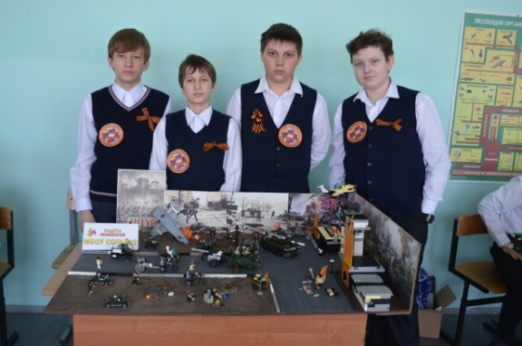 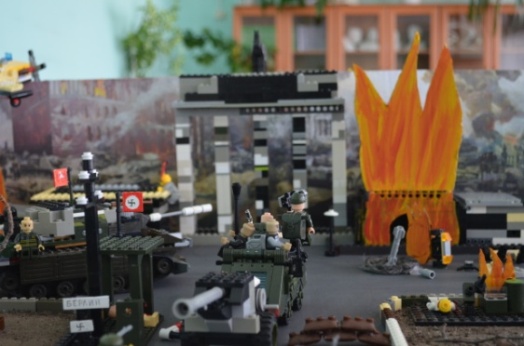 Итоги участия в городской научно-практической конференции «Шаг в будущее» 
в 2018-2019 учебном годуИтоги участия в городской научно-практической конференции «Шаг в будущее» 
в 2018-2019 учебном годуРаботы Горового Даниила.  Идея проекта – разработка моделей военной техники времен Великой Отечественной войны в компьютерной программе LEGO Digital Designer. Работы Горового Даниила.  Идея проекта – разработка моделей военной техники времен Великой Отечественной войны в компьютерной программе LEGO Digital Designer. 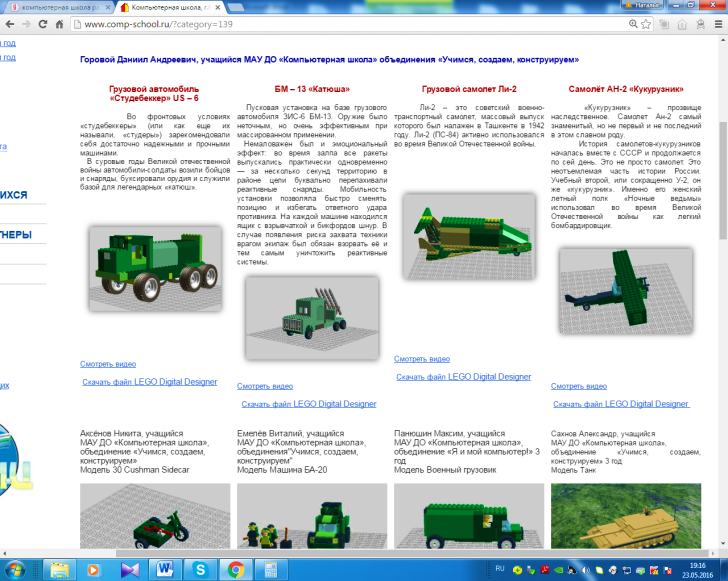 Результаты проведения городской акции «Орудия Победы» в 2018 годуРезультаты проведения городской акции «Орудия Победы» в 2018 годуОбъявление о проведении акции на сайте МАУ ДО «Компьютерная школа» Объявление о проведении акции на сайте МАУ ДО «Компьютерная школа» Работы участников акции, опубликованные на сайте МАУ ДО «Компьютерная школа»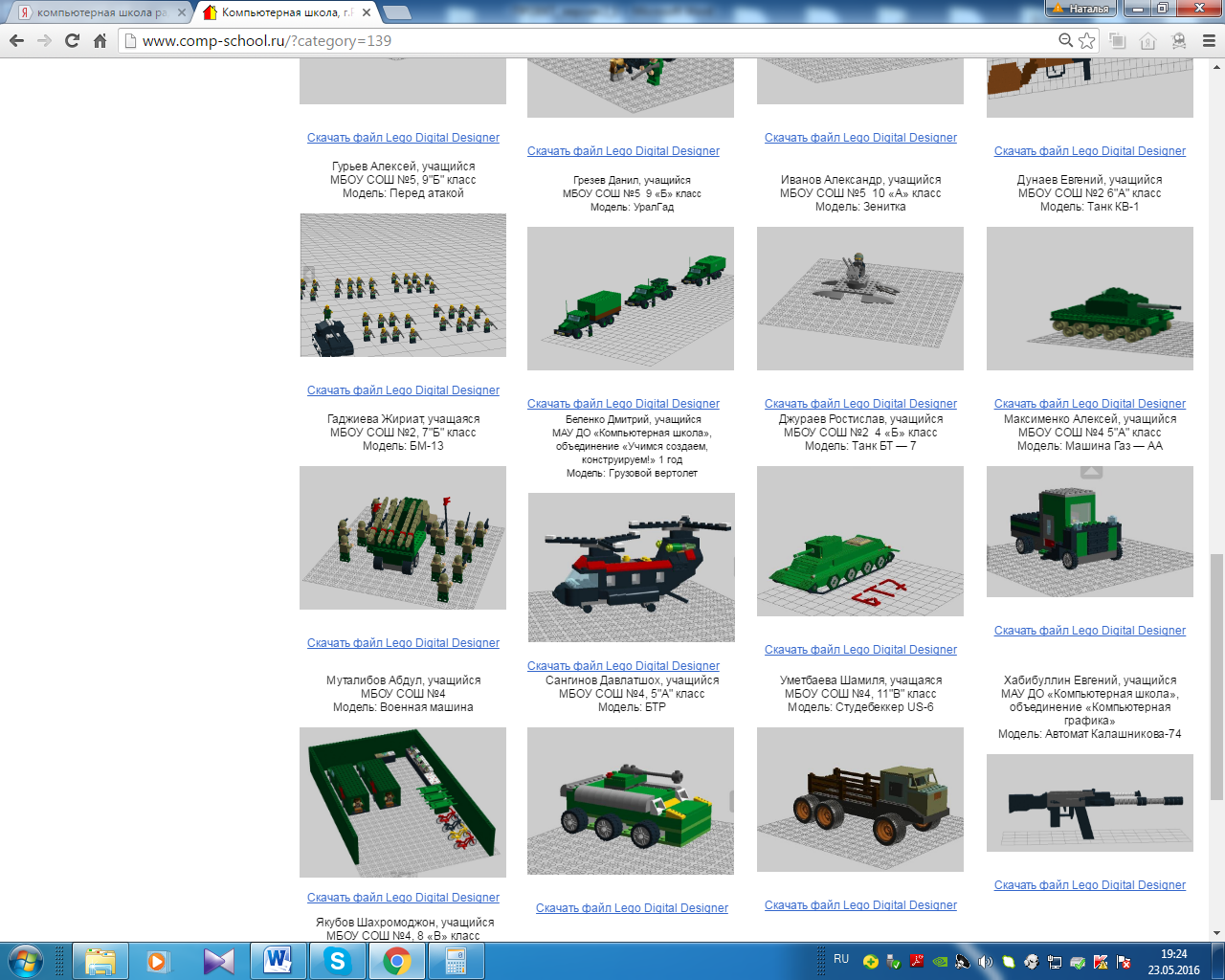 Работы участников акции, опубликованные на сайте МАУ ДО «Компьютерная школа»Школьный конкурс «Легодром» в 2018 годуШкольный конкурс «Легодром» в 2018 годуСвидетельство о размещении сценария Фото с конкурса «Легодром», 
работы учащихся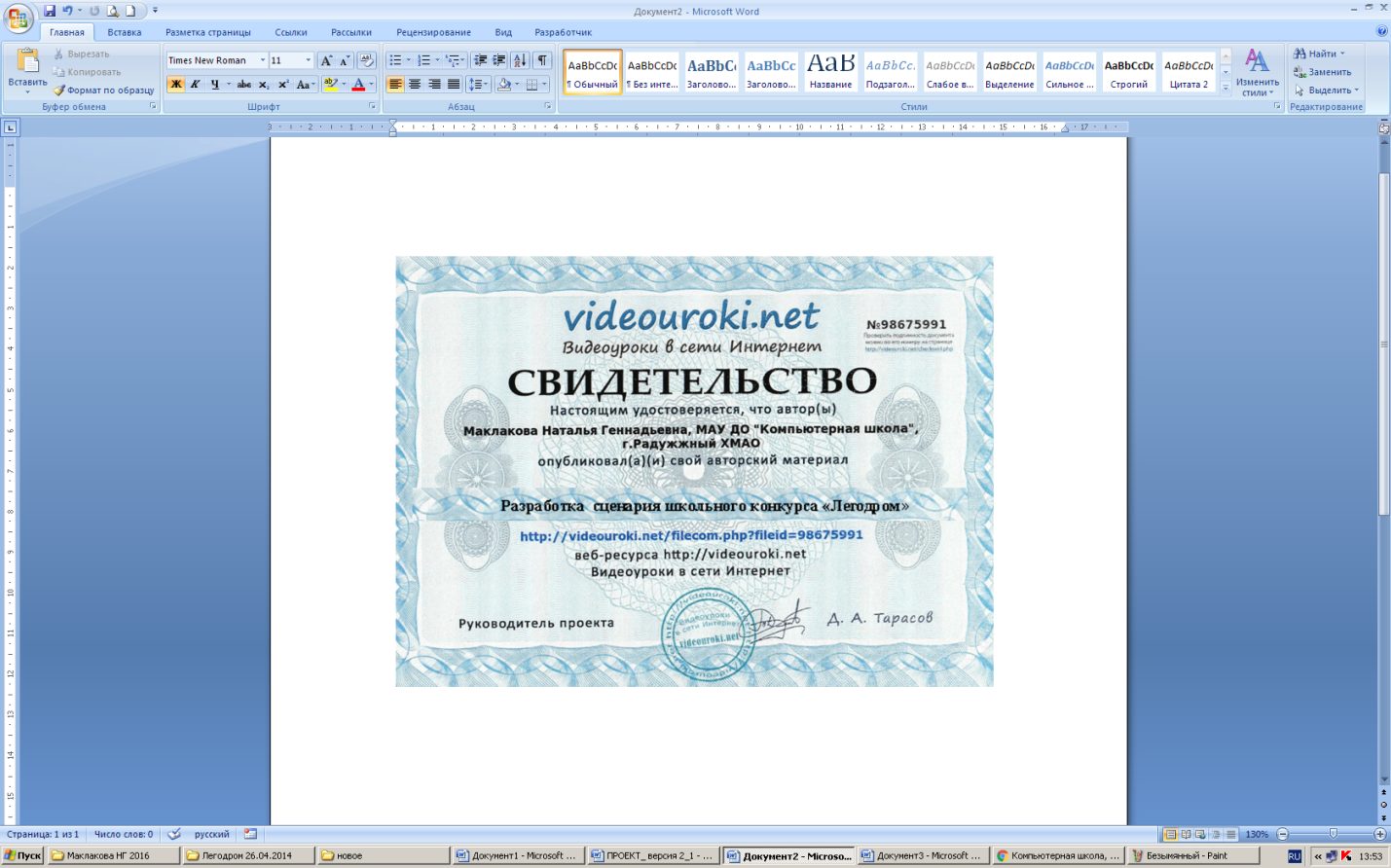 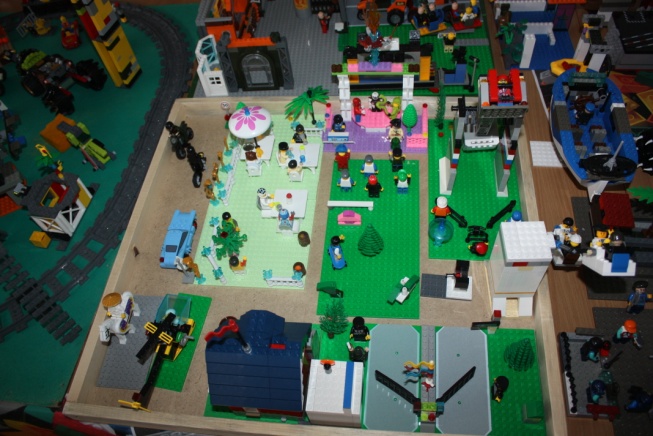 Результаты участия в школьной научно-практическая конференции «Шаги в науку»
в 2017 – 2018 учебном годуРезультаты участия в школьной научно-практическая конференции «Шаги в науку»
в 2017 – 2018 учебном году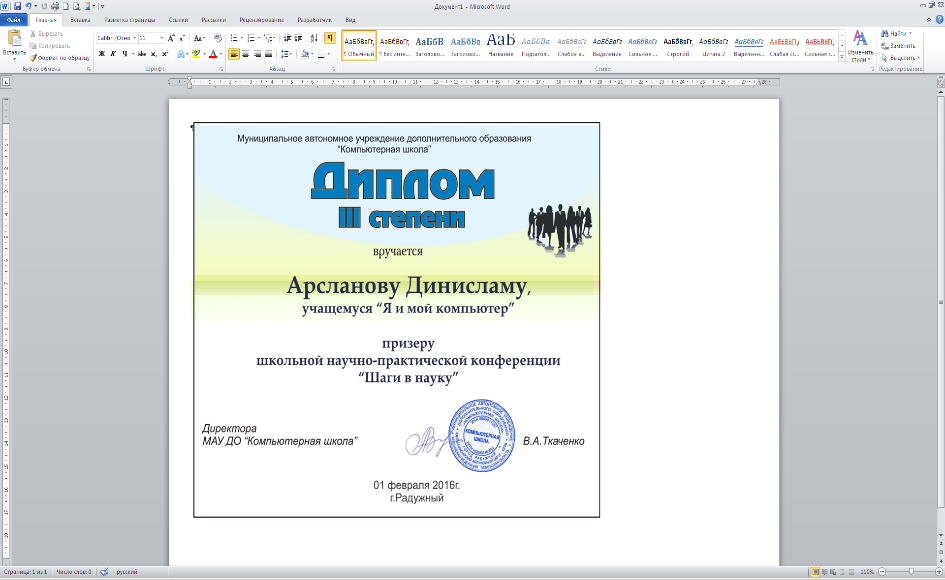 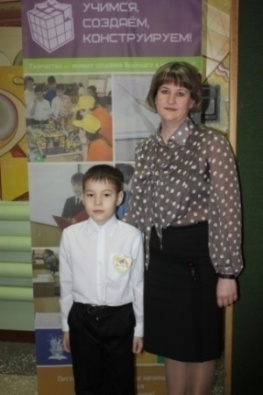 Результаты проведения Открытой акции «Орудия Победы» в 2018 годуРезультаты проведения Открытой акции «Орудия Победы» в 2018 годуВыборка результатов анкетирования педагогических работников муниципальных образований
ХМАО – Югры, учащиеся которых приняли участие в акцииВыборка результатов анкетирования педагогических работников муниципальных образований
ХМАО – Югры, учащиеся которых приняли участие в акцииОтветы респондентов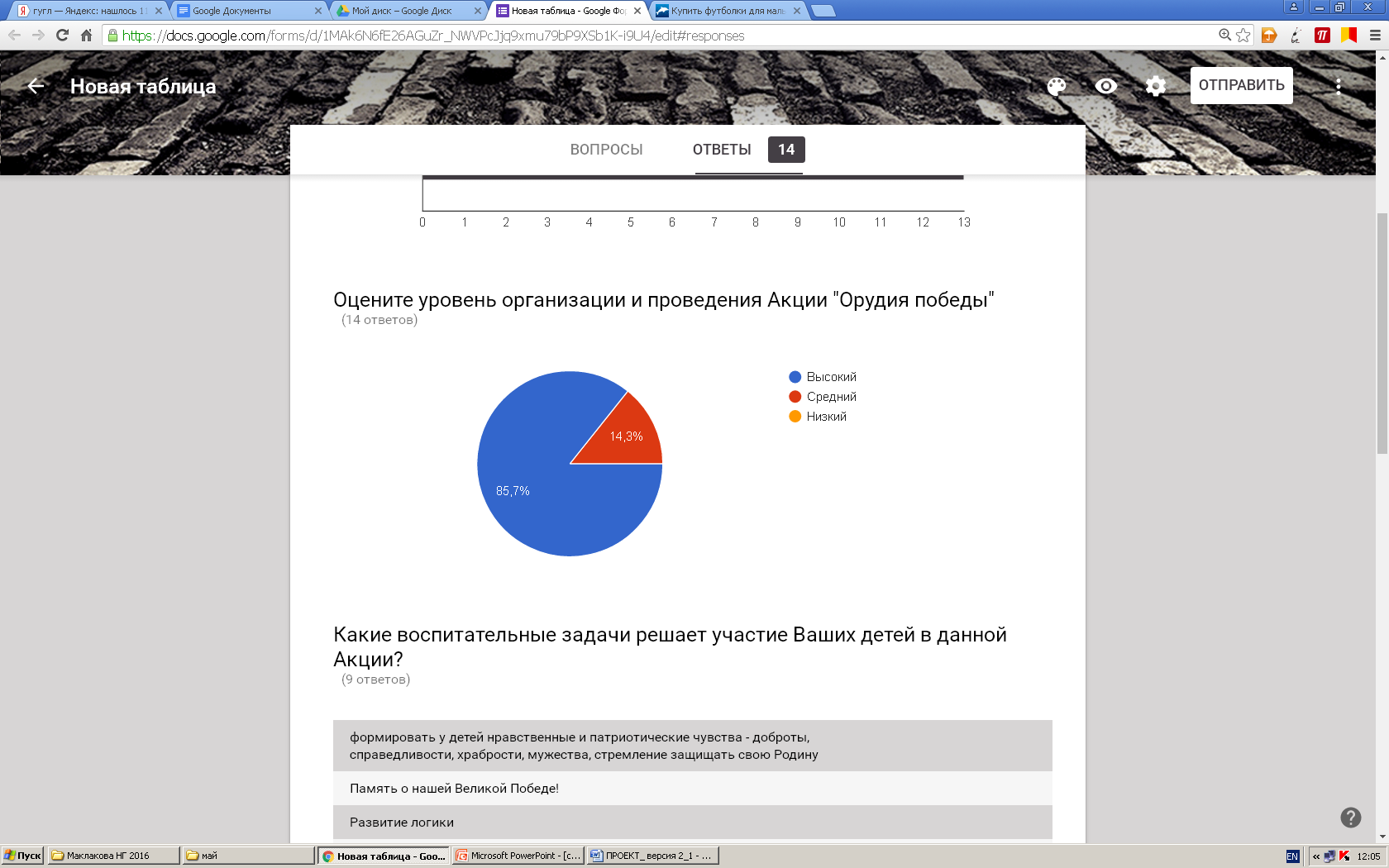 Вопрос анкеты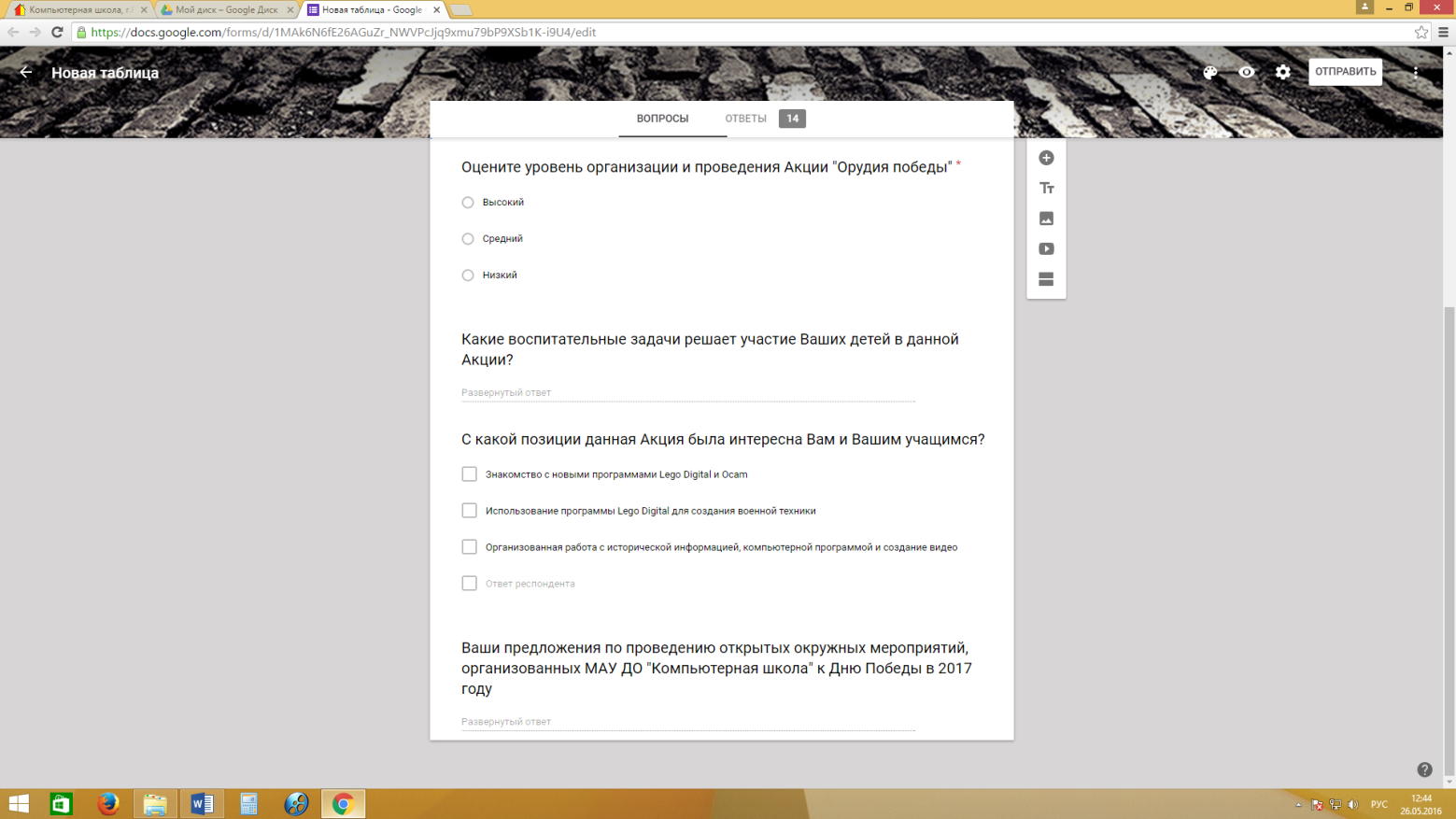 Ответы респондентов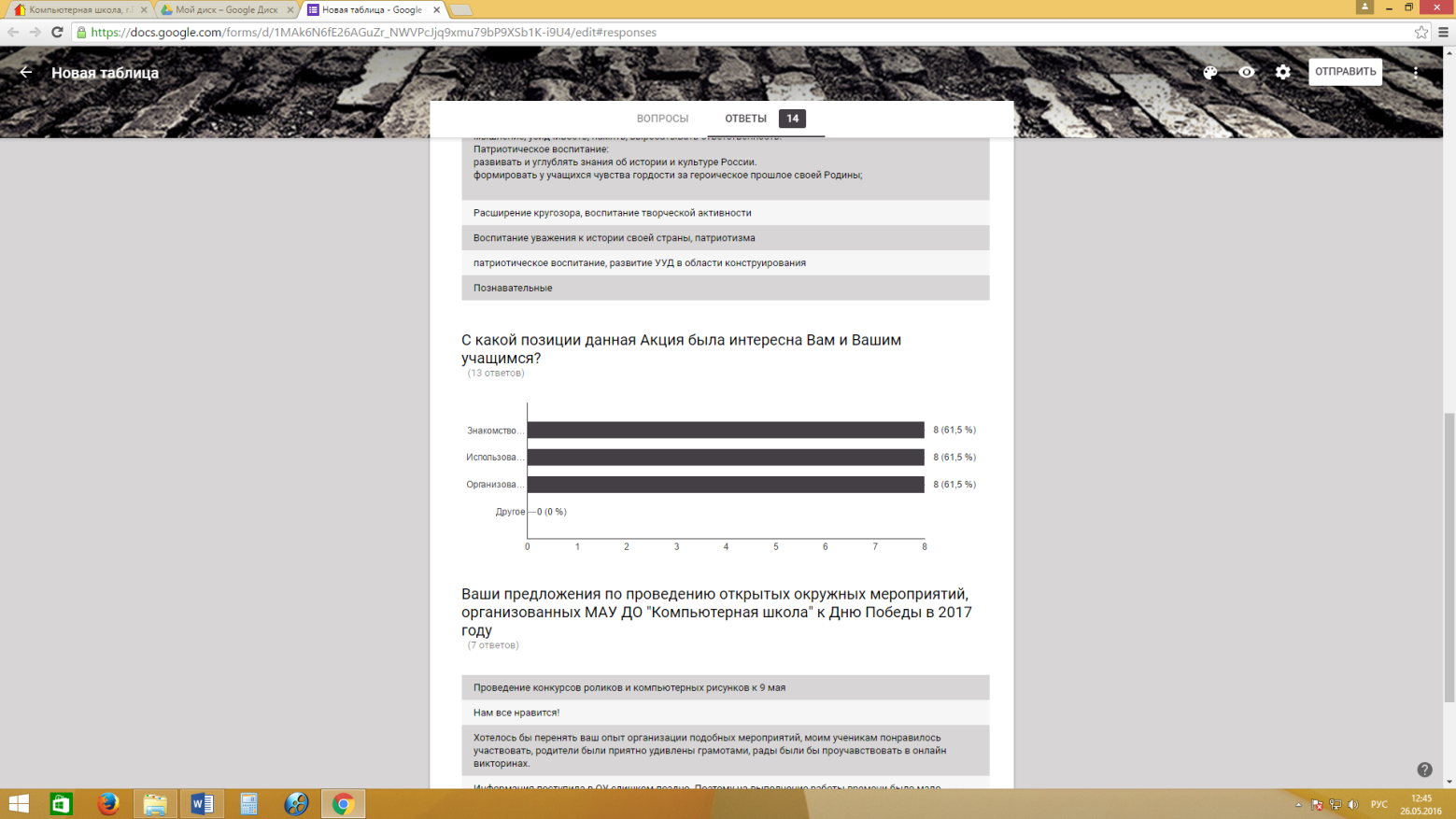 Ответы респондентов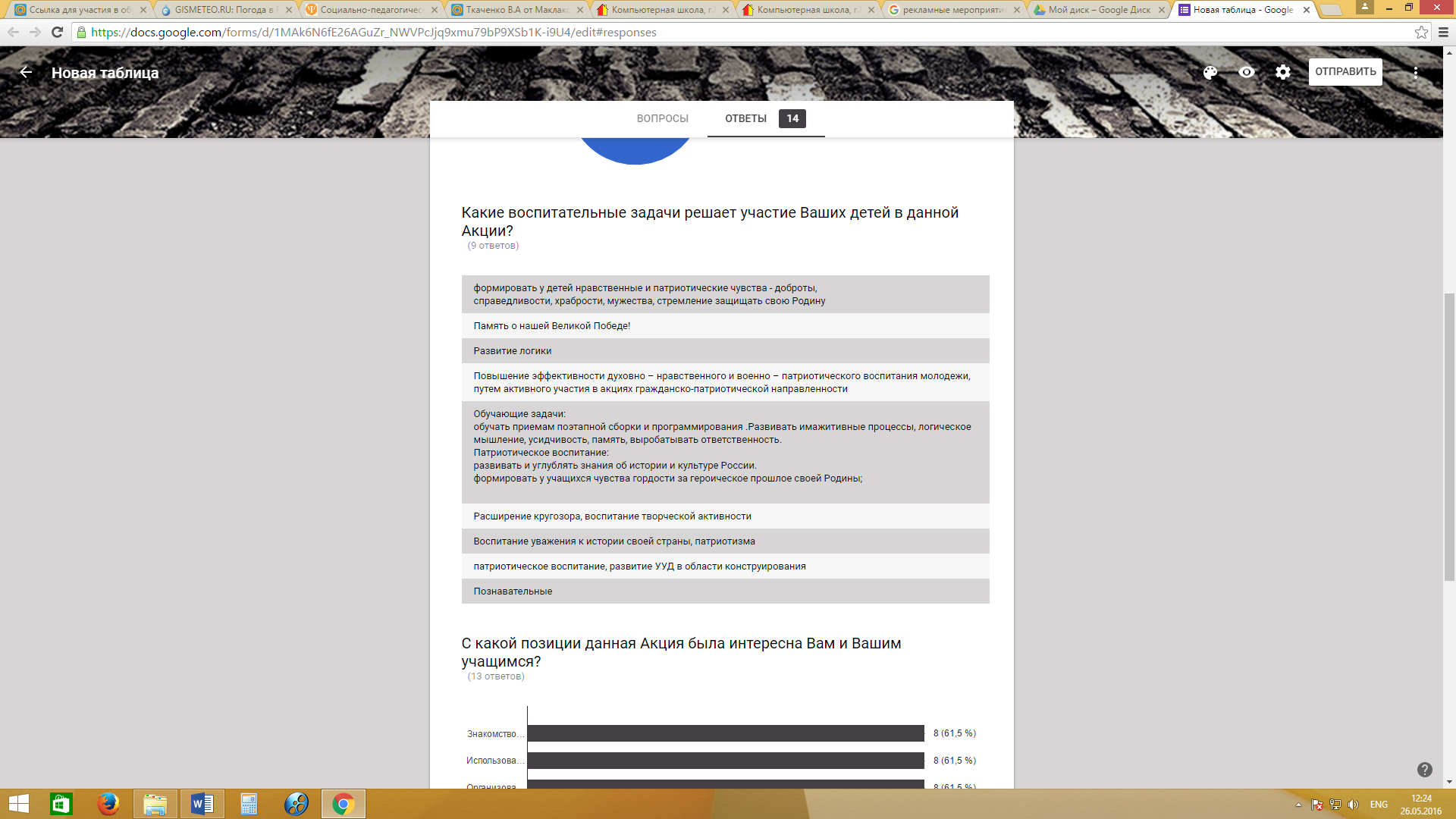 Результаты проведения городской социальной акции «Фронтовик» в 2019 годуРезультаты проведения городской социальной акции «Фронтовик» в 2019 годуОбъявление о проведении акции на сайте МАУ ДО «Компьютерная школа» Объявление о проведении акции на сайте МАУ ДО «Компьютерная школа» 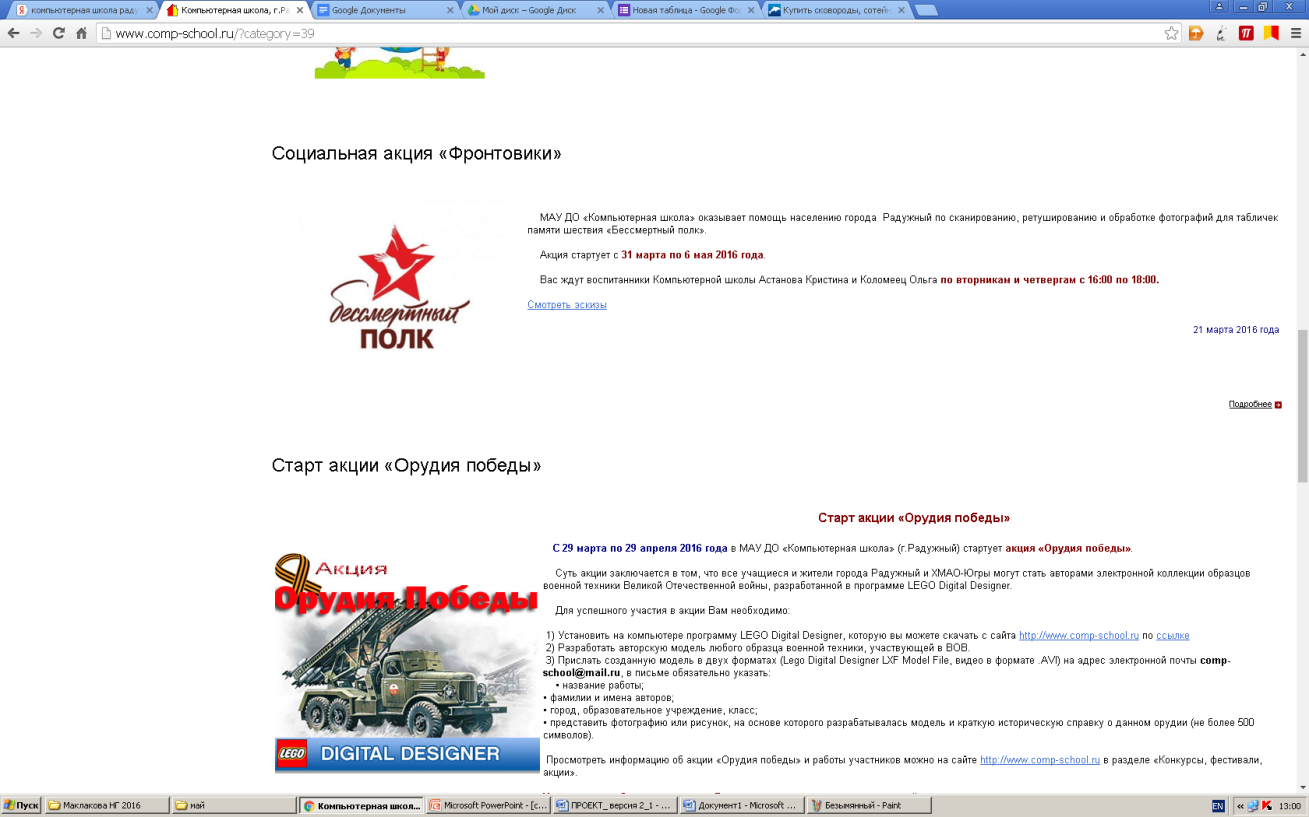 Слайды презентации по итогам проведения мероприятияИз отзывов жителей города Радужный в социальной сети «Одноклассники» по итогам проведения акции «Фронтовики»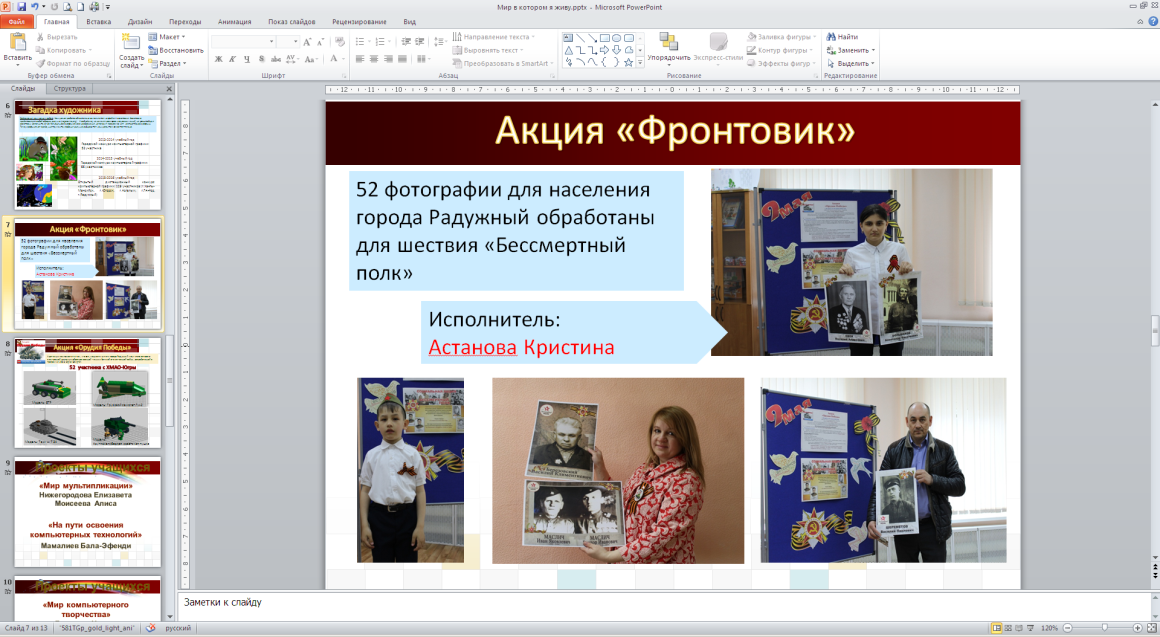 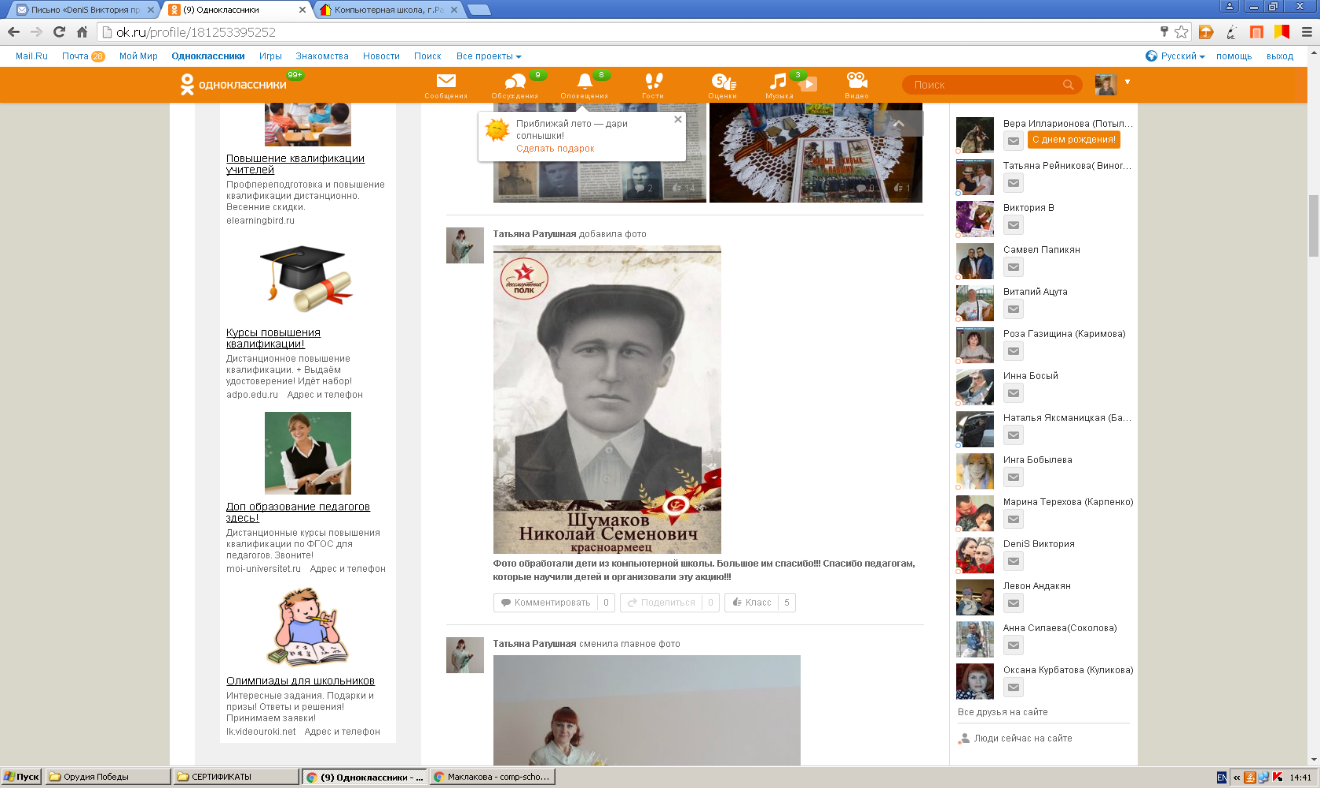 